Kallelse till årsstämma i Slättens Vind AB (publ) 2020Aktieägare i Slättens Vind AB (publ) 559022–2583 kallas härmed till ordinarie årsstämma.Plats: 	Vara Folkhögskola, Torggatan 41, VaraTidpunkt: 	måndagen den 8 juni 2020 klockan 18.00.OBS! I dessa Corona pandemin tider har årsstämman flyttats fram, från tidigare annonserat datum 23 april, till måndagen den 8 juni. För att undvika smittspridning kommer ingen förtäring innan stämman att ske. Vi kommer att sitta glest i en stor lokal. Handsprit kommer att finnas. Registrering, inför stämman, sker vid ankomsten till Vara Folkhögskola och då kommer social distansering att gälla. Om du önskar vara med och följa stämman via telefon anmäler du dig som vanligt och får då ett telefonnummer och en åtkomstkod.Rätt till deltagandeRätt att delta i årsstämman har den som dels upptagits som aktieägare i den av Euroclear Sweden AB förda aktieboken avseende förhållandena den 1 juni 2020, dels senast den 1 juni 2020 till bolaget anmäler sin avsikt att delta i årsstämman.Anmälan till stämman görs i första hand via e-post till leif@slattensvind.se  Anmälan kan även ske skriftligt under adress Slättens Vind AB, Box 9, 534 21 Vara eller per telefon 0512-334 30 alt 076 771 03 78. Vid anmälan skall uppges namn, adress, telefonnummer, person- eller organisationsnummer samt antal biträden. Aktieägare som har sina aktier förvaltningsregistrerade genom bank eller annan förvaltare måste tillfälligt inregistrera aktierna i eget namn i den av Euroclear Sweden AB förda aktiebok för att få deltaga i stämman. Sådan registrering måste vara verkställd senast den 1 juni 2020 och bör begäras i god tid före denna dag hos den som förvaltar aktierna.FullmaktOm aktieägare avser låta sig företrädas av ombud ska fullmakt utfärdas för ombudet. Fullmakten ska vara skriftlig, undertecknad av aktieägaren och daterad. Om aktieägaren är en juridisk person ska kopia av registreringsbevis eller, om sådana handlingar inte finns, motsvarande behörighetshandlingar bifogas anmälan. Handlingen ska styrka rätten för den som undertecknat fullmakten att utse ombud för den juridiska personen. För att underlätta registreringen vid stämman bör fullmakt i original samt registreringsbevis och andra behörighetshandlingar vara bolaget till handa under adress Slättens Vind AB, Box 9, 534 21 Vara senast klockan 16.00 den 1 juni 2020. Om fullmakt och övriga behörighetshandlingar inte insänts i förväg ska fullmakt i original samt övriga behörighetshandlingar kunna uppvisas vid stämman. Fullmaktsformulär finns tillgängligt hos bolaget och på bolagets webbplats, www.slattensvind.se , och sänds på begäran till aktieägare som uppger sin postadress.Kallelse till bolagsstämma sker genom annonsering i Post- och Inrikes Tidningar samt på bolagets hemsida. Att kallelse skett har annonserats i Dagens Industri den 20 mars. Kallelse, valberedningens förslag samt eventuella inkomna motioner kommer finnas på bolagets hemsida www.slattensvind.se senast den 4 maj 2020 och skickas till aktieägare som begär detta. Årsredovisning samt revisionsberättelse kommer finnas på bolagets hemsida senast den 25 maj 2020.Förslag till dagordning Mötet öppnas och val av ordförande och sekreterare vid stämmanUpprättande och godkännande av röstlängdVal av en eller två justerarePrövande av om stämman blivit behörigen sammankalladGodkännande av förslag till dagordningFramläggande av årsredovisning och revisionsberättelsenBeslut angåendeFastställande av resultaträkning och balansräkningDisposition av aktiebolagets vinst eller förlust enligt den fastställda balansräkningenAnsvarsfrihet för styrelseledamöter och verkställande direktörFastställande av arvode till styrelsen och revisorVal av styrelse och revisor samt fastställande av instruktion för valberedningenAnnat ärende, som ska tas upp på stämman enligt aktiebolagslagen (2005:551) eller bolagsordningenStämman avslutasBeslutsunderlag om huvudsakliga principer för utseende av valberedning inför nästa årsstämma (punkt 9)Instruktion för valberedning i Slättens Vind AB publBolaget skall ha en valberedning bestående av fyra personer. De fem röstmässigt största aktieägarna per den 30/9 innevarande verksamhetsår, skall utse tre ledamöter i valberedningen. Ingen av de tre ledamöterna som härvid utses skall vara ledamot eller suppleant i bolaget styrelse. Därutöver skall valberedningen bestå av styrelsens ordförande som tillika skall vara sammankallande. Valberedningen utser inom sig en icke styrelseledamot som ordförande. Valberedningens mandatperiod sträcker sig fram till dess att ny valberedning utsetts. Valberedningens uppgift skall vara att inför årsstämma framlägga förslag avseende antal styrelseledamöter som skall väljas av stämman i enlighet med bolagsordningen, styrelsearvode, övriga ledamöter i styrelsen samt val av revisorer och revisorsarvoden.För det fall någon av de tre ledamöterna i valberedningen som utsetts av de röstmässigt fem största aktieägarna frånträder sitt uppdrag i förtid, skall dessa aktieägare tillsätta en ny ledamot. För det fall någon av de röstmässigt fem största aktieägarna säljer sina aktier, men inte endast en del av sina aktier i bolaget innan valberedningen fullgjort sina uppgifter, skall istället för sådan aktieägare den röstmässigt sjätte största aktieägare ersätta denne i gruppen som utser ledamöter till valberedningen osv.Övrig informationKort om Slättens Vind AB:På Slättens Vind AB:s hemsida blir du uppdaterad på vad som händer och sker. Under 2019 har Slättens Vind AB jobbat målmedvetet och intensivt med att påverka politiker i Infrastrukturdepartementet arbetsutskott kring de viktiga Elcertifikaten, som vi alla är mycket beroende av. Delar av styrelsen har haft ett antal telefonmöten med Lars Hjälmered (M), Rickard Nordin (C), Camilla Brodin (KD) och Patrik Engström (S) som alla sitter med i arbetsutskottet. Lorentz Tovatt (Mp), som också sitter med i arbetsutskottet, har kontaktats och fått del av våra synpunkter. Utöver detta har arbetsgruppen personligen träffat Rickard Nordin (C) och Camilla Brodin (Kd) för att påverka ytterligare och målet är att träffa alla, personligen, i arbetsgruppen. Slättens Vind AB har också träffat och haft möte med Mattias Bäckström Johansson som är SD:s talesperson i frågan. Energimyndigheten har besökts och där framförde Slättens Vind AB den katastrof som väntar om det inte sker någonting med stoppmekanismen i Elcertifikatsystemet.  Slättens Vind AB har också framfört synpunkterna till Energi - och digitaliseringsminister Anders Ygeman. Utöver detta har mycket arbete lagts på att värdera nya projekt och försöka hitta nya tillväxtmöjligheter. Nya tillväxtmarknader har bearbetats och där jobbar styrelsen på att eventuellt utöka Slättens Vinds verksamheten. Slättens Vind AB har haft kontakt med ett antal multinationella företag som visat intresse för samarbete. Vid tidpunkt för denna kallelses utfärdande uppgick det totala antalet aktier i bolaget till 1 044 540. Kursen har under året handlats mellan 45–65 kr. Marknadsplatsen för handel med aktien är www.pepins.com och där finns Slättens Vind AB:s synpunkter på Elcertifikaten och annat som sker i verksamheten. För ytterligare information kontakta: Leif Olsson, VD, på telefon 0512-33430, 076 771 03 78 eller via mejl leif@slattensvind.se Vara i mars 2020Styrelsen i Slättens Vind AB (publ)StyrelsenPresentation av föreslagna styrelseledamöter Slättens Vind AB (publ)Andreas Olsson är utbildad ingenjör och arbetar idag som energi- och klimatstrateg på Länsstyrelsen i Jönköpings län. Andreas roll innebär att vara sammanhållande och övergripande ansvarig för samordningen av klimatarbetet i länet, ett arbete som bland annat drivs genom Klimatrådet https://klimatradet.se/. Andreas är sedan 2018 ordförande i Slättens Vinds ABMagnus Karlsson ät utbildad lantmästare och arbetar idag som lantbrukare på sin gård Håberg utanför Grästorp. Magnus äger egna verk som han byggt själv och har suttit i styrelsen för Slättens Vinds AB sedan 2014. Kim Jonsson är utbildad snickare, sitter med i förhandlingsgruppen och har varit med i styrelsen sedan 2003.Johanna Forslund-Kullander är utbildad nationalekonom med inriktning på miljöekonomi. Blev invald i styrelsen på årsstämman 2018.Anna Skaffman är utbildad grafisk design. Anna driver egen firma, sedan fem år tillbaka, inom grafisk design och kommunikation. Parallellt med sin firma är hon anställd på Lokalproducerat i Väst som företagsrådgivare och ansvarar för marknadskommunikationen internt och externt. Anna blev invald i styrelsen på årsstämman 2018. I övrigt har Anna ett kunskaps- och intresseområde som kompletterar de övriga i styrelsen.Carl Ek är utbildad företagsekonom på Högskolan i Skövde. Idag är Carl företagskonsult och driver Er Ekonomi AB i Vara. Carl har varit med i styrelsen sedan 2012 och då som suppleant och 2013 blev han invald som ordinarie styrelsemedlem. Tommy Göransson är pensionär med egenskog och firma inom energisektorn. Varit delägare sedan 2006. Utbildad civilingenjör, Väg och Vatten. Har arbetat som energiplanerare. Sitter med i Sveriges Vinkooperativ och kommunfullmäktige i Ljungby.Johannes Gustafsson är utbildad civilingenjör inom Väg och Vatten på Chalmers. Jobbar idag som projektchef på avdelningen Väg och anläggning. Johannes har suttit med i styrelsen sedan 2014.Carl-Herman Hallqvist är utbildad lantmätare och har fristående kurser inom affärsledarskap. Utöver detta har Carl-Herman arbetslivserfarenhet som konsult i ekonomi/redovisning och driver egen verksamhet där den huvudsakliga inriktningen är växtodling, skogsbruk, vindkraft och markentreprenad. Carl-Herman har haft uppdrag i LRF, Länsförbund Skaraborg och Erken Drift AB. Sitter för närvarande i HGT AB, SDR (Svenska Dränerares Riksförbund), Varaslättens Lagerhus Ek. För, C-H Hallqvist AB, Sparbankensstiftelsen Lidköping och i Slättens Vind AB.Carl-Herman blev invald på årsstämman som suppleant 2018.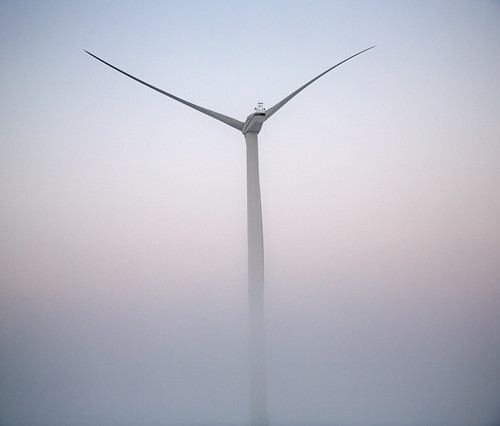 